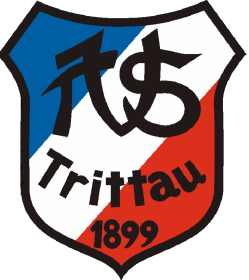 Einladung zum TSV Neujahrs Empfang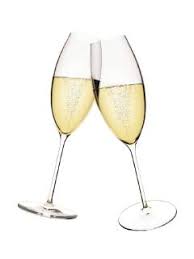 am Sonntag, den 19. Januar 2020 um 11:00 Uhr im SportlerheimSehr geehrte Damen und Herren,der TSV Trittau würde sich freuen, Euch/Dich zum Neujahrsempfang als Gast begrüßen zu können.Axel Schulz							Stefan BenzVorsitzender							StellvertreterU.A.w.g. per mail: info1@tsv-trittau.de, per Telefon: 04154-4644,   Per Telefax: 04154-842963,-------------------------------------------------------------------------------------------------------------------------------------------------------Rückantwort  Ich/wir nehmen mit ____ Personen teil.  Ich/wir nehmen nicht teil.__________________________________________________________________________________________Name (bitte in Druckschrift eintragen!)